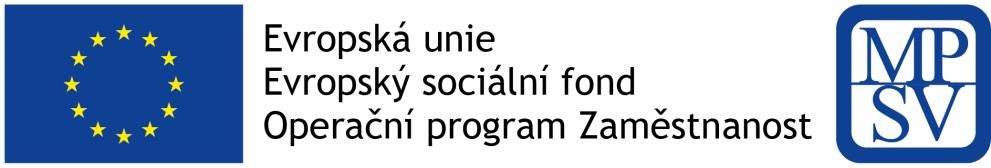 Objednávka č. : 2023300340DODAVATELReferent(uveďte na dod. Listě a faktuře): Ing. Lucie GörnerováReferent(uveďte na dod. Listě a faktuře): Ing. Lucie GörnerováTelefon: +420 604 426 703Moudrý překladBankovní spojení: ČNBČíslo bank. Účtu: 0 - 2229001Václavské náměstí 1/846IČ: 00551023110 00 Praha 1Vystaveno dne: 19.04.2023Číslo PRV: 2023100558V rámci realizace projektu „Podpora implementace koordinovaného přístupu v systému poskytování sociální ochrany v ČR", CZ.03.02.02/00/22_004/0001320 u Vás objednávám zajištění služeb Odborného Fóra - Potřebnost koordinace v systému pomoci na úrovni obcí ČR dle specifikace, která je přílohou objednávky:Cena bez DPH za občerstvení: 6250,00 KčCena vč. DPH za občerstvení: 7187,50 KčCena bez DPH za služby: 227 000,00 KčCena vč. DPH za služby: 274 670,00 KčCena celkem bez DPH: 233 250,00 KčCena celkem vč. DPH: 281 857,50 KčTato objednávka je konečná, další položky mohou být objednány pouze prostřednictvím její autorizované změny. Platba bude provedena převodem z BÚ. Zadavatel si vyhrazuje 30ti denní splatnost faktur, prosíme o vystavení měsíční souhrnné faktury. Na faktuře prosím uvádějte číslo objednávky, jméno referenta a číslo projektu „Podpora implementace koordinovaného přístupu v systému poskytování sociální ochrany v ČR", CZ.03.02.02/00/22_004/0001320. Faktury bez těchto náležitostí nemohou být dány k proplacení a budou dodavateli zaslány zpět k opravě.Na základě zákona č. 340/2015 Sb. (zákon o registru smluv) Vás upozorňujeme, že tato objednávka bude uveřejněna k volnému nahlédnutí v Registru smluv Ministerstva vnitra.Tímto Vás žádám o okamžité potvrzení objednávky prostřednictvím e-mailu na adresu lucie.gornerova@mpsv.cz.řed. odboru 35                  ved. odd. 353
Povoleno         Razítko úřadu  Objednávající        DodávajícíV rámci realizace projektu „Podpora implementace koordinovaného přístupu v systému poskytování sociální ochrany v ČR", CZ.03.02.02/00/22_004/0001320 u Vás objednávám zajištění služeb Odborného Fóra - Potřebnost koordinace v systému pomoci na úrovni obcí ČR dle specifikace, která je přílohou objednávky:Cena bez DPH za občerstvení: 6250,00 KčCena vč. DPH za občerstvení: 7187,50 KčCena bez DPH za služby: 227 000,00 KčCena vč. DPH za služby: 274 670,00 KčCena celkem bez DPH: 233 250,00 KčCena celkem vč. DPH: 281 857,50 KčTato objednávka je konečná, další položky mohou být objednány pouze prostřednictvím její autorizované změny. Platba bude provedena převodem z BÚ. Zadavatel si vyhrazuje 30ti denní splatnost faktur, prosíme o vystavení měsíční souhrnné faktury. Na faktuře prosím uvádějte číslo objednávky, jméno referenta a číslo projektu „Podpora implementace koordinovaného přístupu v systému poskytování sociální ochrany v ČR", CZ.03.02.02/00/22_004/0001320. Faktury bez těchto náležitostí nemohou být dány k proplacení a budou dodavateli zaslány zpět k opravě.Na základě zákona č. 340/2015 Sb. (zákon o registru smluv) Vás upozorňujeme, že tato objednávka bude uveřejněna k volnému nahlédnutí v Registru smluv Ministerstva vnitra.Tímto Vás žádám o okamžité potvrzení objednávky prostřednictvím e-mailu na adresu lucie.gornerova@mpsv.cz.řed. odboru 35                  ved. odd. 353
Povoleno         Razítko úřadu  Objednávající        DodávajícíV rámci realizace projektu „Podpora implementace koordinovaného přístupu v systému poskytování sociální ochrany v ČR", CZ.03.02.02/00/22_004/0001320 u Vás objednávám zajištění služeb Odborného Fóra - Potřebnost koordinace v systému pomoci na úrovni obcí ČR dle specifikace, která je přílohou objednávky:Cena bez DPH za občerstvení: 6250,00 KčCena vč. DPH za občerstvení: 7187,50 KčCena bez DPH za služby: 227 000,00 KčCena vč. DPH za služby: 274 670,00 KčCena celkem bez DPH: 233 250,00 KčCena celkem vč. DPH: 281 857,50 KčTato objednávka je konečná, další položky mohou být objednány pouze prostřednictvím její autorizované změny. Platba bude provedena převodem z BÚ. Zadavatel si vyhrazuje 30ti denní splatnost faktur, prosíme o vystavení měsíční souhrnné faktury. Na faktuře prosím uvádějte číslo objednávky, jméno referenta a číslo projektu „Podpora implementace koordinovaného přístupu v systému poskytování sociální ochrany v ČR", CZ.03.02.02/00/22_004/0001320. Faktury bez těchto náležitostí nemohou být dány k proplacení a budou dodavateli zaslány zpět k opravě.Na základě zákona č. 340/2015 Sb. (zákon o registru smluv) Vás upozorňujeme, že tato objednávka bude uveřejněna k volnému nahlédnutí v Registru smluv Ministerstva vnitra.Tímto Vás žádám o okamžité potvrzení objednávky prostřednictvím e-mailu na adresu lucie.gornerova@mpsv.cz.řed. odboru 35                  ved. odd. 353
Povoleno         Razítko úřadu  Objednávající        DodávajícíV rámci realizace projektu „Podpora implementace koordinovaného přístupu v systému poskytování sociální ochrany v ČR", CZ.03.02.02/00/22_004/0001320 u Vás objednávám zajištění služeb Odborného Fóra - Potřebnost koordinace v systému pomoci na úrovni obcí ČR dle specifikace, která je přílohou objednávky:Cena bez DPH za občerstvení: 6250,00 KčCena vč. DPH za občerstvení: 7187,50 KčCena bez DPH za služby: 227 000,00 KčCena vč. DPH za služby: 274 670,00 KčCena celkem bez DPH: 233 250,00 KčCena celkem vč. DPH: 281 857,50 KčTato objednávka je konečná, další položky mohou být objednány pouze prostřednictvím její autorizované změny. Platba bude provedena převodem z BÚ. Zadavatel si vyhrazuje 30ti denní splatnost faktur, prosíme o vystavení měsíční souhrnné faktury. Na faktuře prosím uvádějte číslo objednávky, jméno referenta a číslo projektu „Podpora implementace koordinovaného přístupu v systému poskytování sociální ochrany v ČR", CZ.03.02.02/00/22_004/0001320. Faktury bez těchto náležitostí nemohou být dány k proplacení a budou dodavateli zaslány zpět k opravě.Na základě zákona č. 340/2015 Sb. (zákon o registru smluv) Vás upozorňujeme, že tato objednávka bude uveřejněna k volnému nahlédnutí v Registru smluv Ministerstva vnitra.Tímto Vás žádám o okamžité potvrzení objednávky prostřednictvím e-mailu na adresu lucie.gornerova@mpsv.cz.řed. odboru 35                  ved. odd. 353
Povoleno         Razítko úřadu  Objednávající        DodávajícíV rámci realizace projektu „Podpora implementace koordinovaného přístupu v systému poskytování sociální ochrany v ČR", CZ.03.02.02/00/22_004/0001320 u Vás objednávám zajištění služeb Odborného Fóra - Potřebnost koordinace v systému pomoci na úrovni obcí ČR dle specifikace, která je přílohou objednávky:Cena bez DPH za občerstvení: 6250,00 KčCena vč. DPH za občerstvení: 7187,50 KčCena bez DPH za služby: 227 000,00 KčCena vč. DPH za služby: 274 670,00 KčCena celkem bez DPH: 233 250,00 KčCena celkem vč. DPH: 281 857,50 KčTato objednávka je konečná, další položky mohou být objednány pouze prostřednictvím její autorizované změny. Platba bude provedena převodem z BÚ. Zadavatel si vyhrazuje 30ti denní splatnost faktur, prosíme o vystavení měsíční souhrnné faktury. Na faktuře prosím uvádějte číslo objednávky, jméno referenta a číslo projektu „Podpora implementace koordinovaného přístupu v systému poskytování sociální ochrany v ČR", CZ.03.02.02/00/22_004/0001320. Faktury bez těchto náležitostí nemohou být dány k proplacení a budou dodavateli zaslány zpět k opravě.Na základě zákona č. 340/2015 Sb. (zákon o registru smluv) Vás upozorňujeme, že tato objednávka bude uveřejněna k volnému nahlédnutí v Registru smluv Ministerstva vnitra.Tímto Vás žádám o okamžité potvrzení objednávky prostřednictvím e-mailu na adresu lucie.gornerova@mpsv.cz.řed. odboru 35                  ved. odd. 353
Povoleno         Razítko úřadu  Objednávající        DodávajícíV rámci realizace projektu „Podpora implementace koordinovaného přístupu v systému poskytování sociální ochrany v ČR", CZ.03.02.02/00/22_004/0001320 u Vás objednávám zajištění služeb Odborného Fóra - Potřebnost koordinace v systému pomoci na úrovni obcí ČR dle specifikace, která je přílohou objednávky:Cena bez DPH za občerstvení: 6250,00 KčCena vč. DPH za občerstvení: 7187,50 KčCena bez DPH za služby: 227 000,00 KčCena vč. DPH za služby: 274 670,00 KčCena celkem bez DPH: 233 250,00 KčCena celkem vč. DPH: 281 857,50 KčTato objednávka je konečná, další položky mohou být objednány pouze prostřednictvím její autorizované změny. Platba bude provedena převodem z BÚ. Zadavatel si vyhrazuje 30ti denní splatnost faktur, prosíme o vystavení měsíční souhrnné faktury. Na faktuře prosím uvádějte číslo objednávky, jméno referenta a číslo projektu „Podpora implementace koordinovaného přístupu v systému poskytování sociální ochrany v ČR", CZ.03.02.02/00/22_004/0001320. Faktury bez těchto náležitostí nemohou být dány k proplacení a budou dodavateli zaslány zpět k opravě.Na základě zákona č. 340/2015 Sb. (zákon o registru smluv) Vás upozorňujeme, že tato objednávka bude uveřejněna k volnému nahlédnutí v Registru smluv Ministerstva vnitra.Tímto Vás žádám o okamžité potvrzení objednávky prostřednictvím e-mailu na adresu lucie.gornerova@mpsv.cz.řed. odboru 35                  ved. odd. 353
Povoleno         Razítko úřadu  Objednávající        DodávajícíV rámci realizace projektu „Podpora implementace koordinovaného přístupu v systému poskytování sociální ochrany v ČR", CZ.03.02.02/00/22_004/0001320 u Vás objednávám zajištění služeb Odborného Fóra - Potřebnost koordinace v systému pomoci na úrovni obcí ČR dle specifikace, která je přílohou objednávky:Cena bez DPH za občerstvení: 6250,00 KčCena vč. DPH za občerstvení: 7187,50 KčCena bez DPH za služby: 227 000,00 KčCena vč. DPH za služby: 274 670,00 KčCena celkem bez DPH: 233 250,00 KčCena celkem vč. DPH: 281 857,50 KčTato objednávka je konečná, další položky mohou být objednány pouze prostřednictvím její autorizované změny. Platba bude provedena převodem z BÚ. Zadavatel si vyhrazuje 30ti denní splatnost faktur, prosíme o vystavení měsíční souhrnné faktury. Na faktuře prosím uvádějte číslo objednávky, jméno referenta a číslo projektu „Podpora implementace koordinovaného přístupu v systému poskytování sociální ochrany v ČR", CZ.03.02.02/00/22_004/0001320. Faktury bez těchto náležitostí nemohou být dány k proplacení a budou dodavateli zaslány zpět k opravě.Na základě zákona č. 340/2015 Sb. (zákon o registru smluv) Vás upozorňujeme, že tato objednávka bude uveřejněna k volnému nahlédnutí v Registru smluv Ministerstva vnitra.Tímto Vás žádám o okamžité potvrzení objednávky prostřednictvím e-mailu na adresu lucie.gornerova@mpsv.cz.řed. odboru 35                  ved. odd. 353
Povoleno         Razítko úřadu  Objednávající        DodávajícíV rámci realizace projektu „Podpora implementace koordinovaného přístupu v systému poskytování sociální ochrany v ČR", CZ.03.02.02/00/22_004/0001320 u Vás objednávám zajištění služeb Odborného Fóra - Potřebnost koordinace v systému pomoci na úrovni obcí ČR dle specifikace, která je přílohou objednávky:Cena bez DPH za občerstvení: 6250,00 KčCena vč. DPH za občerstvení: 7187,50 KčCena bez DPH za služby: 227 000,00 KčCena vč. DPH za služby: 274 670,00 KčCena celkem bez DPH: 233 250,00 KčCena celkem vč. DPH: 281 857,50 KčTato objednávka je konečná, další položky mohou být objednány pouze prostřednictvím její autorizované změny. Platba bude provedena převodem z BÚ. Zadavatel si vyhrazuje 30ti denní splatnost faktur, prosíme o vystavení měsíční souhrnné faktury. Na faktuře prosím uvádějte číslo objednávky, jméno referenta a číslo projektu „Podpora implementace koordinovaného přístupu v systému poskytování sociální ochrany v ČR", CZ.03.02.02/00/22_004/0001320. Faktury bez těchto náležitostí nemohou být dány k proplacení a budou dodavateli zaslány zpět k opravě.Na základě zákona č. 340/2015 Sb. (zákon o registru smluv) Vás upozorňujeme, že tato objednávka bude uveřejněna k volnému nahlédnutí v Registru smluv Ministerstva vnitra.Tímto Vás žádám o okamžité potvrzení objednávky prostřednictvím e-mailu na adresu lucie.gornerova@mpsv.cz.řed. odboru 35                  ved. odd. 353
Povoleno         Razítko úřadu  Objednávající        DodávajícíV rámci realizace projektu „Podpora implementace koordinovaného přístupu v systému poskytování sociální ochrany v ČR", CZ.03.02.02/00/22_004/0001320 u Vás objednávám zajištění služeb Odborného Fóra - Potřebnost koordinace v systému pomoci na úrovni obcí ČR dle specifikace, která je přílohou objednávky:Cena bez DPH za občerstvení: 6250,00 KčCena vč. DPH za občerstvení: 7187,50 KčCena bez DPH za služby: 227 000,00 KčCena vč. DPH za služby: 274 670,00 KčCena celkem bez DPH: 233 250,00 KčCena celkem vč. DPH: 281 857,50 KčTato objednávka je konečná, další položky mohou být objednány pouze prostřednictvím její autorizované změny. Platba bude provedena převodem z BÚ. Zadavatel si vyhrazuje 30ti denní splatnost faktur, prosíme o vystavení měsíční souhrnné faktury. Na faktuře prosím uvádějte číslo objednávky, jméno referenta a číslo projektu „Podpora implementace koordinovaného přístupu v systému poskytování sociální ochrany v ČR", CZ.03.02.02/00/22_004/0001320. Faktury bez těchto náležitostí nemohou být dány k proplacení a budou dodavateli zaslány zpět k opravě.Na základě zákona č. 340/2015 Sb. (zákon o registru smluv) Vás upozorňujeme, že tato objednávka bude uveřejněna k volnému nahlédnutí v Registru smluv Ministerstva vnitra.Tímto Vás žádám o okamžité potvrzení objednávky prostřednictvím e-mailu na adresu lucie.gornerova@mpsv.cz.řed. odboru 35                  ved. odd. 353
Povoleno         Razítko úřadu  Objednávající        DodávajícíV rámci realizace projektu „Podpora implementace koordinovaného přístupu v systému poskytování sociální ochrany v ČR", CZ.03.02.02/00/22_004/0001320 u Vás objednávám zajištění služeb Odborného Fóra - Potřebnost koordinace v systému pomoci na úrovni obcí ČR dle specifikace, která je přílohou objednávky:Cena bez DPH za občerstvení: 6250,00 KčCena vč. DPH za občerstvení: 7187,50 KčCena bez DPH za služby: 227 000,00 KčCena vč. DPH za služby: 274 670,00 KčCena celkem bez DPH: 233 250,00 KčCena celkem vč. DPH: 281 857,50 KčTato objednávka je konečná, další položky mohou být objednány pouze prostřednictvím její autorizované změny. Platba bude provedena převodem z BÚ. Zadavatel si vyhrazuje 30ti denní splatnost faktur, prosíme o vystavení měsíční souhrnné faktury. Na faktuře prosím uvádějte číslo objednávky, jméno referenta a číslo projektu „Podpora implementace koordinovaného přístupu v systému poskytování sociální ochrany v ČR", CZ.03.02.02/00/22_004/0001320. Faktury bez těchto náležitostí nemohou být dány k proplacení a budou dodavateli zaslány zpět k opravě.Na základě zákona č. 340/2015 Sb. (zákon o registru smluv) Vás upozorňujeme, že tato objednávka bude uveřejněna k volnému nahlédnutí v Registru smluv Ministerstva vnitra.Tímto Vás žádám o okamžité potvrzení objednávky prostřednictvím e-mailu na adresu lucie.gornerova@mpsv.cz.řed. odboru 35                  ved. odd. 353
Povoleno         Razítko úřadu  Objednávající        DodávajícíV rámci realizace projektu „Podpora implementace koordinovaného přístupu v systému poskytování sociální ochrany v ČR", CZ.03.02.02/00/22_004/0001320 u Vás objednávám zajištění služeb Odborného Fóra - Potřebnost koordinace v systému pomoci na úrovni obcí ČR dle specifikace, která je přílohou objednávky:Cena bez DPH za občerstvení: 6250,00 KčCena vč. DPH za občerstvení: 7187,50 KčCena bez DPH za služby: 227 000,00 KčCena vč. DPH za služby: 274 670,00 KčCena celkem bez DPH: 233 250,00 KčCena celkem vč. DPH: 281 857,50 KčTato objednávka je konečná, další položky mohou být objednány pouze prostřednictvím její autorizované změny. Platba bude provedena převodem z BÚ. Zadavatel si vyhrazuje 30ti denní splatnost faktur, prosíme o vystavení měsíční souhrnné faktury. Na faktuře prosím uvádějte číslo objednávky, jméno referenta a číslo projektu „Podpora implementace koordinovaného přístupu v systému poskytování sociální ochrany v ČR", CZ.03.02.02/00/22_004/0001320. Faktury bez těchto náležitostí nemohou být dány k proplacení a budou dodavateli zaslány zpět k opravě.Na základě zákona č. 340/2015 Sb. (zákon o registru smluv) Vás upozorňujeme, že tato objednávka bude uveřejněna k volnému nahlédnutí v Registru smluv Ministerstva vnitra.Tímto Vás žádám o okamžité potvrzení objednávky prostřednictvím e-mailu na adresu lucie.gornerova@mpsv.cz.řed. odboru 35                  ved. odd. 353
Povoleno         Razítko úřadu  Objednávající        DodávajícíV rámci realizace projektu „Podpora implementace koordinovaného přístupu v systému poskytování sociální ochrany v ČR", CZ.03.02.02/00/22_004/0001320 u Vás objednávám zajištění služeb Odborného Fóra - Potřebnost koordinace v systému pomoci na úrovni obcí ČR dle specifikace, která je přílohou objednávky:Cena bez DPH za občerstvení: 6250,00 KčCena vč. DPH za občerstvení: 7187,50 KčCena bez DPH za služby: 227 000,00 KčCena vč. DPH za služby: 274 670,00 KčCena celkem bez DPH: 233 250,00 KčCena celkem vč. DPH: 281 857,50 KčTato objednávka je konečná, další položky mohou být objednány pouze prostřednictvím její autorizované změny. Platba bude provedena převodem z BÚ. Zadavatel si vyhrazuje 30ti denní splatnost faktur, prosíme o vystavení měsíční souhrnné faktury. Na faktuře prosím uvádějte číslo objednávky, jméno referenta a číslo projektu „Podpora implementace koordinovaného přístupu v systému poskytování sociální ochrany v ČR", CZ.03.02.02/00/22_004/0001320. Faktury bez těchto náležitostí nemohou být dány k proplacení a budou dodavateli zaslány zpět k opravě.Na základě zákona č. 340/2015 Sb. (zákon o registru smluv) Vás upozorňujeme, že tato objednávka bude uveřejněna k volnému nahlédnutí v Registru smluv Ministerstva vnitra.Tímto Vás žádám o okamžité potvrzení objednávky prostřednictvím e-mailu na adresu lucie.gornerova@mpsv.cz.řed. odboru 35                  ved. odd. 353
Povoleno         Razítko úřadu  Objednávající        DodávajícíV rámci realizace projektu „Podpora implementace koordinovaného přístupu v systému poskytování sociální ochrany v ČR", CZ.03.02.02/00/22_004/0001320 u Vás objednávám zajištění služeb Odborného Fóra - Potřebnost koordinace v systému pomoci na úrovni obcí ČR dle specifikace, která je přílohou objednávky:Cena bez DPH za občerstvení: 6250,00 KčCena vč. DPH za občerstvení: 7187,50 KčCena bez DPH za služby: 227 000,00 KčCena vč. DPH za služby: 274 670,00 KčCena celkem bez DPH: 233 250,00 KčCena celkem vč. DPH: 281 857,50 KčTato objednávka je konečná, další položky mohou být objednány pouze prostřednictvím její autorizované změny. Platba bude provedena převodem z BÚ. Zadavatel si vyhrazuje 30ti denní splatnost faktur, prosíme o vystavení měsíční souhrnné faktury. Na faktuře prosím uvádějte číslo objednávky, jméno referenta a číslo projektu „Podpora implementace koordinovaného přístupu v systému poskytování sociální ochrany v ČR", CZ.03.02.02/00/22_004/0001320. Faktury bez těchto náležitostí nemohou být dány k proplacení a budou dodavateli zaslány zpět k opravě.Na základě zákona č. 340/2015 Sb. (zákon o registru smluv) Vás upozorňujeme, že tato objednávka bude uveřejněna k volnému nahlédnutí v Registru smluv Ministerstva vnitra.Tímto Vás žádám o okamžité potvrzení objednávky prostřednictvím e-mailu na adresu lucie.gornerova@mpsv.cz.řed. odboru 35                  ved. odd. 353
Povoleno         Razítko úřadu  Objednávající        DodávajícíV rámci realizace projektu „Podpora implementace koordinovaného přístupu v systému poskytování sociální ochrany v ČR", CZ.03.02.02/00/22_004/0001320 u Vás objednávám zajištění služeb Odborného Fóra - Potřebnost koordinace v systému pomoci na úrovni obcí ČR dle specifikace, která je přílohou objednávky:Cena bez DPH za občerstvení: 6250,00 KčCena vč. DPH za občerstvení: 7187,50 KčCena bez DPH za služby: 227 000,00 KčCena vč. DPH za služby: 274 670,00 KčCena celkem bez DPH: 233 250,00 KčCena celkem vč. DPH: 281 857,50 KčTato objednávka je konečná, další položky mohou být objednány pouze prostřednictvím její autorizované změny. Platba bude provedena převodem z BÚ. Zadavatel si vyhrazuje 30ti denní splatnost faktur, prosíme o vystavení měsíční souhrnné faktury. Na faktuře prosím uvádějte číslo objednávky, jméno referenta a číslo projektu „Podpora implementace koordinovaného přístupu v systému poskytování sociální ochrany v ČR", CZ.03.02.02/00/22_004/0001320. Faktury bez těchto náležitostí nemohou být dány k proplacení a budou dodavateli zaslány zpět k opravě.Na základě zákona č. 340/2015 Sb. (zákon o registru smluv) Vás upozorňujeme, že tato objednávka bude uveřejněna k volnému nahlédnutí v Registru smluv Ministerstva vnitra.Tímto Vás žádám o okamžité potvrzení objednávky prostřednictvím e-mailu na adresu lucie.gornerova@mpsv.cz.řed. odboru 35                  ved. odd. 353
Povoleno         Razítko úřadu  Objednávající        DodávajícíV rámci realizace projektu „Podpora implementace koordinovaného přístupu v systému poskytování sociální ochrany v ČR", CZ.03.02.02/00/22_004/0001320 u Vás objednávám zajištění služeb Odborného Fóra - Potřebnost koordinace v systému pomoci na úrovni obcí ČR dle specifikace, která je přílohou objednávky:Cena bez DPH za občerstvení: 6250,00 KčCena vč. DPH za občerstvení: 7187,50 KčCena bez DPH za služby: 227 000,00 KčCena vč. DPH za služby: 274 670,00 KčCena celkem bez DPH: 233 250,00 KčCena celkem vč. DPH: 281 857,50 KčTato objednávka je konečná, další položky mohou být objednány pouze prostřednictvím její autorizované změny. Platba bude provedena převodem z BÚ. Zadavatel si vyhrazuje 30ti denní splatnost faktur, prosíme o vystavení měsíční souhrnné faktury. Na faktuře prosím uvádějte číslo objednávky, jméno referenta a číslo projektu „Podpora implementace koordinovaného přístupu v systému poskytování sociální ochrany v ČR", CZ.03.02.02/00/22_004/0001320. Faktury bez těchto náležitostí nemohou být dány k proplacení a budou dodavateli zaslány zpět k opravě.Na základě zákona č. 340/2015 Sb. (zákon o registru smluv) Vás upozorňujeme, že tato objednávka bude uveřejněna k volnému nahlédnutí v Registru smluv Ministerstva vnitra.Tímto Vás žádám o okamžité potvrzení objednávky prostřednictvím e-mailu na adresu lucie.gornerova@mpsv.cz.řed. odboru 35                  ved. odd. 353
Povoleno         Razítko úřadu  Objednávající        DodávajícíV rámci realizace projektu „Podpora implementace koordinovaného přístupu v systému poskytování sociální ochrany v ČR", CZ.03.02.02/00/22_004/0001320 u Vás objednávám zajištění služeb Odborného Fóra - Potřebnost koordinace v systému pomoci na úrovni obcí ČR dle specifikace, která je přílohou objednávky:Cena bez DPH za občerstvení: 6250,00 KčCena vč. DPH za občerstvení: 7187,50 KčCena bez DPH za služby: 227 000,00 KčCena vč. DPH za služby: 274 670,00 KčCena celkem bez DPH: 233 250,00 KčCena celkem vč. DPH: 281 857,50 KčTato objednávka je konečná, další položky mohou být objednány pouze prostřednictvím její autorizované změny. Platba bude provedena převodem z BÚ. Zadavatel si vyhrazuje 30ti denní splatnost faktur, prosíme o vystavení měsíční souhrnné faktury. Na faktuře prosím uvádějte číslo objednávky, jméno referenta a číslo projektu „Podpora implementace koordinovaného přístupu v systému poskytování sociální ochrany v ČR", CZ.03.02.02/00/22_004/0001320. Faktury bez těchto náležitostí nemohou být dány k proplacení a budou dodavateli zaslány zpět k opravě.Na základě zákona č. 340/2015 Sb. (zákon o registru smluv) Vás upozorňujeme, že tato objednávka bude uveřejněna k volnému nahlédnutí v Registru smluv Ministerstva vnitra.Tímto Vás žádám o okamžité potvrzení objednávky prostřednictvím e-mailu na adresu lucie.gornerova@mpsv.cz.řed. odboru 35                  ved. odd. 353
Povoleno         Razítko úřadu  Objednávající        DodávajícíV rámci realizace projektu „Podpora implementace koordinovaného přístupu v systému poskytování sociální ochrany v ČR", CZ.03.02.02/00/22_004/0001320 u Vás objednávám zajištění služeb Odborného Fóra - Potřebnost koordinace v systému pomoci na úrovni obcí ČR dle specifikace, která je přílohou objednávky:Cena bez DPH za občerstvení: 6250,00 KčCena vč. DPH za občerstvení: 7187,50 KčCena bez DPH za služby: 227 000,00 KčCena vč. DPH za služby: 274 670,00 KčCena celkem bez DPH: 233 250,00 KčCena celkem vč. DPH: 281 857,50 KčTato objednávka je konečná, další položky mohou být objednány pouze prostřednictvím její autorizované změny. Platba bude provedena převodem z BÚ. Zadavatel si vyhrazuje 30ti denní splatnost faktur, prosíme o vystavení měsíční souhrnné faktury. Na faktuře prosím uvádějte číslo objednávky, jméno referenta a číslo projektu „Podpora implementace koordinovaného přístupu v systému poskytování sociální ochrany v ČR", CZ.03.02.02/00/22_004/0001320. Faktury bez těchto náležitostí nemohou být dány k proplacení a budou dodavateli zaslány zpět k opravě.Na základě zákona č. 340/2015 Sb. (zákon o registru smluv) Vás upozorňujeme, že tato objednávka bude uveřejněna k volnému nahlédnutí v Registru smluv Ministerstva vnitra.Tímto Vás žádám o okamžité potvrzení objednávky prostřednictvím e-mailu na adresu lucie.gornerova@mpsv.cz.řed. odboru 35                  ved. odd. 353
Povoleno         Razítko úřadu  Objednávající        DodávajícíV rámci realizace projektu „Podpora implementace koordinovaného přístupu v systému poskytování sociální ochrany v ČR", CZ.03.02.02/00/22_004/0001320 u Vás objednávám zajištění služeb Odborného Fóra - Potřebnost koordinace v systému pomoci na úrovni obcí ČR dle specifikace, která je přílohou objednávky:Cena bez DPH za občerstvení: 6250,00 KčCena vč. DPH za občerstvení: 7187,50 KčCena bez DPH za služby: 227 000,00 KčCena vč. DPH za služby: 274 670,00 KčCena celkem bez DPH: 233 250,00 KčCena celkem vč. DPH: 281 857,50 KčTato objednávka je konečná, další položky mohou být objednány pouze prostřednictvím její autorizované změny. Platba bude provedena převodem z BÚ. Zadavatel si vyhrazuje 30ti denní splatnost faktur, prosíme o vystavení měsíční souhrnné faktury. Na faktuře prosím uvádějte číslo objednávky, jméno referenta a číslo projektu „Podpora implementace koordinovaného přístupu v systému poskytování sociální ochrany v ČR", CZ.03.02.02/00/22_004/0001320. Faktury bez těchto náležitostí nemohou být dány k proplacení a budou dodavateli zaslány zpět k opravě.Na základě zákona č. 340/2015 Sb. (zákon o registru smluv) Vás upozorňujeme, že tato objednávka bude uveřejněna k volnému nahlédnutí v Registru smluv Ministerstva vnitra.Tímto Vás žádám o okamžité potvrzení objednávky prostřednictvím e-mailu na adresu lucie.gornerova@mpsv.cz.řed. odboru 35                  ved. odd. 353
Povoleno         Razítko úřadu  Objednávající        DodávajícíV rámci realizace projektu „Podpora implementace koordinovaného přístupu v systému poskytování sociální ochrany v ČR", CZ.03.02.02/00/22_004/0001320 u Vás objednávám zajištění služeb Odborného Fóra - Potřebnost koordinace v systému pomoci na úrovni obcí ČR dle specifikace, která je přílohou objednávky:Cena bez DPH za občerstvení: 6250,00 KčCena vč. DPH za občerstvení: 7187,50 KčCena bez DPH za služby: 227 000,00 KčCena vč. DPH za služby: 274 670,00 KčCena celkem bez DPH: 233 250,00 KčCena celkem vč. DPH: 281 857,50 KčTato objednávka je konečná, další položky mohou být objednány pouze prostřednictvím její autorizované změny. Platba bude provedena převodem z BÚ. Zadavatel si vyhrazuje 30ti denní splatnost faktur, prosíme o vystavení měsíční souhrnné faktury. Na faktuře prosím uvádějte číslo objednávky, jméno referenta a číslo projektu „Podpora implementace koordinovaného přístupu v systému poskytování sociální ochrany v ČR", CZ.03.02.02/00/22_004/0001320. Faktury bez těchto náležitostí nemohou být dány k proplacení a budou dodavateli zaslány zpět k opravě.Na základě zákona č. 340/2015 Sb. (zákon o registru smluv) Vás upozorňujeme, že tato objednávka bude uveřejněna k volnému nahlédnutí v Registru smluv Ministerstva vnitra.Tímto Vás žádám o okamžité potvrzení objednávky prostřednictvím e-mailu na adresu lucie.gornerova@mpsv.cz.řed. odboru 35                  ved. odd. 353
Povoleno         Razítko úřadu  Objednávající        DodávajícíV rámci realizace projektu „Podpora implementace koordinovaného přístupu v systému poskytování sociální ochrany v ČR", CZ.03.02.02/00/22_004/0001320 u Vás objednávám zajištění služeb Odborného Fóra - Potřebnost koordinace v systému pomoci na úrovni obcí ČR dle specifikace, která je přílohou objednávky:Cena bez DPH za občerstvení: 6250,00 KčCena vč. DPH za občerstvení: 7187,50 KčCena bez DPH za služby: 227 000,00 KčCena vč. DPH za služby: 274 670,00 KčCena celkem bez DPH: 233 250,00 KčCena celkem vč. DPH: 281 857,50 KčTato objednávka je konečná, další položky mohou být objednány pouze prostřednictvím její autorizované změny. Platba bude provedena převodem z BÚ. Zadavatel si vyhrazuje 30ti denní splatnost faktur, prosíme o vystavení měsíční souhrnné faktury. Na faktuře prosím uvádějte číslo objednávky, jméno referenta a číslo projektu „Podpora implementace koordinovaného přístupu v systému poskytování sociální ochrany v ČR", CZ.03.02.02/00/22_004/0001320. Faktury bez těchto náležitostí nemohou být dány k proplacení a budou dodavateli zaslány zpět k opravě.Na základě zákona č. 340/2015 Sb. (zákon o registru smluv) Vás upozorňujeme, že tato objednávka bude uveřejněna k volnému nahlédnutí v Registru smluv Ministerstva vnitra.Tímto Vás žádám o okamžité potvrzení objednávky prostřednictvím e-mailu na adresu lucie.gornerova@mpsv.cz.řed. odboru 35                  ved. odd. 353
Povoleno         Razítko úřadu  Objednávající        DodávajícíV rámci realizace projektu „Podpora implementace koordinovaného přístupu v systému poskytování sociální ochrany v ČR", CZ.03.02.02/00/22_004/0001320 u Vás objednávám zajištění služeb Odborného Fóra - Potřebnost koordinace v systému pomoci na úrovni obcí ČR dle specifikace, která je přílohou objednávky:Cena bez DPH za občerstvení: 6250,00 KčCena vč. DPH za občerstvení: 7187,50 KčCena bez DPH za služby: 227 000,00 KčCena vč. DPH za služby: 274 670,00 KčCena celkem bez DPH: 233 250,00 KčCena celkem vč. DPH: 281 857,50 KčTato objednávka je konečná, další položky mohou být objednány pouze prostřednictvím její autorizované změny. Platba bude provedena převodem z BÚ. Zadavatel si vyhrazuje 30ti denní splatnost faktur, prosíme o vystavení měsíční souhrnné faktury. Na faktuře prosím uvádějte číslo objednávky, jméno referenta a číslo projektu „Podpora implementace koordinovaného přístupu v systému poskytování sociální ochrany v ČR", CZ.03.02.02/00/22_004/0001320. Faktury bez těchto náležitostí nemohou být dány k proplacení a budou dodavateli zaslány zpět k opravě.Na základě zákona č. 340/2015 Sb. (zákon o registru smluv) Vás upozorňujeme, že tato objednávka bude uveřejněna k volnému nahlédnutí v Registru smluv Ministerstva vnitra.Tímto Vás žádám o okamžité potvrzení objednávky prostřednictvím e-mailu na adresu lucie.gornerova@mpsv.cz.řed. odboru 35                  ved. odd. 353
Povoleno         Razítko úřadu  Objednávající        DodávajícíV rámci realizace projektu „Podpora implementace koordinovaného přístupu v systému poskytování sociální ochrany v ČR", CZ.03.02.02/00/22_004/0001320 u Vás objednávám zajištění služeb Odborného Fóra - Potřebnost koordinace v systému pomoci na úrovni obcí ČR dle specifikace, která je přílohou objednávky:Cena bez DPH za občerstvení: 6250,00 KčCena vč. DPH za občerstvení: 7187,50 KčCena bez DPH za služby: 227 000,00 KčCena vč. DPH za služby: 274 670,00 KčCena celkem bez DPH: 233 250,00 KčCena celkem vč. DPH: 281 857,50 KčTato objednávka je konečná, další položky mohou být objednány pouze prostřednictvím její autorizované změny. Platba bude provedena převodem z BÚ. Zadavatel si vyhrazuje 30ti denní splatnost faktur, prosíme o vystavení měsíční souhrnné faktury. Na faktuře prosím uvádějte číslo objednávky, jméno referenta a číslo projektu „Podpora implementace koordinovaného přístupu v systému poskytování sociální ochrany v ČR", CZ.03.02.02/00/22_004/0001320. Faktury bez těchto náležitostí nemohou být dány k proplacení a budou dodavateli zaslány zpět k opravě.Na základě zákona č. 340/2015 Sb. (zákon o registru smluv) Vás upozorňujeme, že tato objednávka bude uveřejněna k volnému nahlédnutí v Registru smluv Ministerstva vnitra.Tímto Vás žádám o okamžité potvrzení objednávky prostřednictvím e-mailu na adresu lucie.gornerova@mpsv.cz.řed. odboru 35                  ved. odd. 353
Povoleno         Razítko úřadu  Objednávající        DodávajícíV rámci realizace projektu „Podpora implementace koordinovaného přístupu v systému poskytování sociální ochrany v ČR", CZ.03.02.02/00/22_004/0001320 u Vás objednávám zajištění služeb Odborného Fóra - Potřebnost koordinace v systému pomoci na úrovni obcí ČR dle specifikace, která je přílohou objednávky:Cena bez DPH za občerstvení: 6250,00 KčCena vč. DPH za občerstvení: 7187,50 KčCena bez DPH za služby: 227 000,00 KčCena vč. DPH za služby: 274 670,00 KčCena celkem bez DPH: 233 250,00 KčCena celkem vč. DPH: 281 857,50 KčTato objednávka je konečná, další položky mohou být objednány pouze prostřednictvím její autorizované změny. Platba bude provedena převodem z BÚ. Zadavatel si vyhrazuje 30ti denní splatnost faktur, prosíme o vystavení měsíční souhrnné faktury. Na faktuře prosím uvádějte číslo objednávky, jméno referenta a číslo projektu „Podpora implementace koordinovaného přístupu v systému poskytování sociální ochrany v ČR", CZ.03.02.02/00/22_004/0001320. Faktury bez těchto náležitostí nemohou být dány k proplacení a budou dodavateli zaslány zpět k opravě.Na základě zákona č. 340/2015 Sb. (zákon o registru smluv) Vás upozorňujeme, že tato objednávka bude uveřejněna k volnému nahlédnutí v Registru smluv Ministerstva vnitra.Tímto Vás žádám o okamžité potvrzení objednávky prostřednictvím e-mailu na adresu lucie.gornerova@mpsv.cz.řed. odboru 35                  ved. odd. 353
Povoleno         Razítko úřadu  Objednávající        DodávajícíV rámci realizace projektu „Podpora implementace koordinovaného přístupu v systému poskytování sociální ochrany v ČR", CZ.03.02.02/00/22_004/0001320 u Vás objednávám zajištění služeb Odborného Fóra - Potřebnost koordinace v systému pomoci na úrovni obcí ČR dle specifikace, která je přílohou objednávky:Cena bez DPH za občerstvení: 6250,00 KčCena vč. DPH za občerstvení: 7187,50 KčCena bez DPH za služby: 227 000,00 KčCena vč. DPH za služby: 274 670,00 KčCena celkem bez DPH: 233 250,00 KčCena celkem vč. DPH: 281 857,50 KčTato objednávka je konečná, další položky mohou být objednány pouze prostřednictvím její autorizované změny. Platba bude provedena převodem z BÚ. Zadavatel si vyhrazuje 30ti denní splatnost faktur, prosíme o vystavení měsíční souhrnné faktury. Na faktuře prosím uvádějte číslo objednávky, jméno referenta a číslo projektu „Podpora implementace koordinovaného přístupu v systému poskytování sociální ochrany v ČR", CZ.03.02.02/00/22_004/0001320. Faktury bez těchto náležitostí nemohou být dány k proplacení a budou dodavateli zaslány zpět k opravě.Na základě zákona č. 340/2015 Sb. (zákon o registru smluv) Vás upozorňujeme, že tato objednávka bude uveřejněna k volnému nahlédnutí v Registru smluv Ministerstva vnitra.Tímto Vás žádám o okamžité potvrzení objednávky prostřednictvím e-mailu na adresu lucie.gornerova@mpsv.cz.řed. odboru 35                  ved. odd. 353
Povoleno         Razítko úřadu  Objednávající        DodávajícíV rámci realizace projektu „Podpora implementace koordinovaného přístupu v systému poskytování sociální ochrany v ČR", CZ.03.02.02/00/22_004/0001320 u Vás objednávám zajištění služeb Odborného Fóra - Potřebnost koordinace v systému pomoci na úrovni obcí ČR dle specifikace, která je přílohou objednávky:Cena bez DPH za občerstvení: 6250,00 KčCena vč. DPH za občerstvení: 7187,50 KčCena bez DPH za služby: 227 000,00 KčCena vč. DPH za služby: 274 670,00 KčCena celkem bez DPH: 233 250,00 KčCena celkem vč. DPH: 281 857,50 KčTato objednávka je konečná, další položky mohou být objednány pouze prostřednictvím její autorizované změny. Platba bude provedena převodem z BÚ. Zadavatel si vyhrazuje 30ti denní splatnost faktur, prosíme o vystavení měsíční souhrnné faktury. Na faktuře prosím uvádějte číslo objednávky, jméno referenta a číslo projektu „Podpora implementace koordinovaného přístupu v systému poskytování sociální ochrany v ČR", CZ.03.02.02/00/22_004/0001320. Faktury bez těchto náležitostí nemohou být dány k proplacení a budou dodavateli zaslány zpět k opravě.Na základě zákona č. 340/2015 Sb. (zákon o registru smluv) Vás upozorňujeme, že tato objednávka bude uveřejněna k volnému nahlédnutí v Registru smluv Ministerstva vnitra.Tímto Vás žádám o okamžité potvrzení objednávky prostřednictvím e-mailu na adresu lucie.gornerova@mpsv.cz.řed. odboru 35                  ved. odd. 353
Povoleno         Razítko úřadu  Objednávající        DodávajícíV rámci realizace projektu „Podpora implementace koordinovaného přístupu v systému poskytování sociální ochrany v ČR", CZ.03.02.02/00/22_004/0001320 u Vás objednávám zajištění služeb Odborného Fóra - Potřebnost koordinace v systému pomoci na úrovni obcí ČR dle specifikace, která je přílohou objednávky:Cena bez DPH za občerstvení: 6250,00 KčCena vč. DPH za občerstvení: 7187,50 KčCena bez DPH za služby: 227 000,00 KčCena vč. DPH za služby: 274 670,00 KčCena celkem bez DPH: 233 250,00 KčCena celkem vč. DPH: 281 857,50 KčTato objednávka je konečná, další položky mohou být objednány pouze prostřednictvím její autorizované změny. Platba bude provedena převodem z BÚ. Zadavatel si vyhrazuje 30ti denní splatnost faktur, prosíme o vystavení měsíční souhrnné faktury. Na faktuře prosím uvádějte číslo objednávky, jméno referenta a číslo projektu „Podpora implementace koordinovaného přístupu v systému poskytování sociální ochrany v ČR", CZ.03.02.02/00/22_004/0001320. Faktury bez těchto náležitostí nemohou být dány k proplacení a budou dodavateli zaslány zpět k opravě.Na základě zákona č. 340/2015 Sb. (zákon o registru smluv) Vás upozorňujeme, že tato objednávka bude uveřejněna k volnému nahlédnutí v Registru smluv Ministerstva vnitra.Tímto Vás žádám o okamžité potvrzení objednávky prostřednictvím e-mailu na adresu lucie.gornerova@mpsv.cz.řed. odboru 35                  ved. odd. 353
Povoleno         Razítko úřadu  Objednávající        DodávajícíV rámci realizace projektu „Podpora implementace koordinovaného přístupu v systému poskytování sociální ochrany v ČR", CZ.03.02.02/00/22_004/0001320 u Vás objednávám zajištění služeb Odborného Fóra - Potřebnost koordinace v systému pomoci na úrovni obcí ČR dle specifikace, která je přílohou objednávky:Cena bez DPH za občerstvení: 6250,00 KčCena vč. DPH za občerstvení: 7187,50 KčCena bez DPH za služby: 227 000,00 KčCena vč. DPH za služby: 274 670,00 KčCena celkem bez DPH: 233 250,00 KčCena celkem vč. DPH: 281 857,50 KčTato objednávka je konečná, další položky mohou být objednány pouze prostřednictvím její autorizované změny. Platba bude provedena převodem z BÚ. Zadavatel si vyhrazuje 30ti denní splatnost faktur, prosíme o vystavení měsíční souhrnné faktury. Na faktuře prosím uvádějte číslo objednávky, jméno referenta a číslo projektu „Podpora implementace koordinovaného přístupu v systému poskytování sociální ochrany v ČR", CZ.03.02.02/00/22_004/0001320. Faktury bez těchto náležitostí nemohou být dány k proplacení a budou dodavateli zaslány zpět k opravě.Na základě zákona č. 340/2015 Sb. (zákon o registru smluv) Vás upozorňujeme, že tato objednávka bude uveřejněna k volnému nahlédnutí v Registru smluv Ministerstva vnitra.Tímto Vás žádám o okamžité potvrzení objednávky prostřednictvím e-mailu na adresu lucie.gornerova@mpsv.cz.řed. odboru 35                  ved. odd. 353
Povoleno         Razítko úřadu  Objednávající        DodávajícíV rámci realizace projektu „Podpora implementace koordinovaného přístupu v systému poskytování sociální ochrany v ČR", CZ.03.02.02/00/22_004/0001320 u Vás objednávám zajištění služeb Odborného Fóra - Potřebnost koordinace v systému pomoci na úrovni obcí ČR dle specifikace, která je přílohou objednávky:Cena bez DPH za občerstvení: 6250,00 KčCena vč. DPH za občerstvení: 7187,50 KčCena bez DPH za služby: 227 000,00 KčCena vč. DPH za služby: 274 670,00 KčCena celkem bez DPH: 233 250,00 KčCena celkem vč. DPH: 281 857,50 KčTato objednávka je konečná, další položky mohou být objednány pouze prostřednictvím její autorizované změny. Platba bude provedena převodem z BÚ. Zadavatel si vyhrazuje 30ti denní splatnost faktur, prosíme o vystavení měsíční souhrnné faktury. Na faktuře prosím uvádějte číslo objednávky, jméno referenta a číslo projektu „Podpora implementace koordinovaného přístupu v systému poskytování sociální ochrany v ČR", CZ.03.02.02/00/22_004/0001320. Faktury bez těchto náležitostí nemohou být dány k proplacení a budou dodavateli zaslány zpět k opravě.Na základě zákona č. 340/2015 Sb. (zákon o registru smluv) Vás upozorňujeme, že tato objednávka bude uveřejněna k volnému nahlédnutí v Registru smluv Ministerstva vnitra.Tímto Vás žádám o okamžité potvrzení objednávky prostřednictvím e-mailu na adresu lucie.gornerova@mpsv.cz.řed. odboru 35                  ved. odd. 353
Povoleno         Razítko úřadu  Objednávající        DodávajícíV rámci realizace projektu „Podpora implementace koordinovaného přístupu v systému poskytování sociální ochrany v ČR", CZ.03.02.02/00/22_004/0001320 u Vás objednávám zajištění služeb Odborného Fóra - Potřebnost koordinace v systému pomoci na úrovni obcí ČR dle specifikace, která je přílohou objednávky:Cena bez DPH za občerstvení: 6250,00 KčCena vč. DPH za občerstvení: 7187,50 KčCena bez DPH za služby: 227 000,00 KčCena vč. DPH za služby: 274 670,00 KčCena celkem bez DPH: 233 250,00 KčCena celkem vč. DPH: 281 857,50 KčTato objednávka je konečná, další položky mohou být objednány pouze prostřednictvím její autorizované změny. Platba bude provedena převodem z BÚ. Zadavatel si vyhrazuje 30ti denní splatnost faktur, prosíme o vystavení měsíční souhrnné faktury. Na faktuře prosím uvádějte číslo objednávky, jméno referenta a číslo projektu „Podpora implementace koordinovaného přístupu v systému poskytování sociální ochrany v ČR", CZ.03.02.02/00/22_004/0001320. Faktury bez těchto náležitostí nemohou být dány k proplacení a budou dodavateli zaslány zpět k opravě.Na základě zákona č. 340/2015 Sb. (zákon o registru smluv) Vás upozorňujeme, že tato objednávka bude uveřejněna k volnému nahlédnutí v Registru smluv Ministerstva vnitra.Tímto Vás žádám o okamžité potvrzení objednávky prostřednictvím e-mailu na adresu lucie.gornerova@mpsv.cz.řed. odboru 35                  ved. odd. 353
Povoleno         Razítko úřadu  Objednávající        DodávajícíV rámci realizace projektu „Podpora implementace koordinovaného přístupu v systému poskytování sociální ochrany v ČR", CZ.03.02.02/00/22_004/0001320 u Vás objednávám zajištění služeb Odborného Fóra - Potřebnost koordinace v systému pomoci na úrovni obcí ČR dle specifikace, která je přílohou objednávky:Cena bez DPH za občerstvení: 6250,00 KčCena vč. DPH za občerstvení: 7187,50 KčCena bez DPH za služby: 227 000,00 KčCena vč. DPH za služby: 274 670,00 KčCena celkem bez DPH: 233 250,00 KčCena celkem vč. DPH: 281 857,50 KčTato objednávka je konečná, další položky mohou být objednány pouze prostřednictvím její autorizované změny. Platba bude provedena převodem z BÚ. Zadavatel si vyhrazuje 30ti denní splatnost faktur, prosíme o vystavení měsíční souhrnné faktury. Na faktuře prosím uvádějte číslo objednávky, jméno referenta a číslo projektu „Podpora implementace koordinovaného přístupu v systému poskytování sociální ochrany v ČR", CZ.03.02.02/00/22_004/0001320. Faktury bez těchto náležitostí nemohou být dány k proplacení a budou dodavateli zaslány zpět k opravě.Na základě zákona č. 340/2015 Sb. (zákon o registru smluv) Vás upozorňujeme, že tato objednávka bude uveřejněna k volnému nahlédnutí v Registru smluv Ministerstva vnitra.Tímto Vás žádám o okamžité potvrzení objednávky prostřednictvím e-mailu na adresu lucie.gornerova@mpsv.cz.řed. odboru 35                  ved. odd. 353
Povoleno         Razítko úřadu  Objednávající        DodávajícíV rámci realizace projektu „Podpora implementace koordinovaného přístupu v systému poskytování sociální ochrany v ČR", CZ.03.02.02/00/22_004/0001320 u Vás objednávám zajištění služeb Odborného Fóra - Potřebnost koordinace v systému pomoci na úrovni obcí ČR dle specifikace, která je přílohou objednávky:Cena bez DPH za občerstvení: 6250,00 KčCena vč. DPH za občerstvení: 7187,50 KčCena bez DPH za služby: 227 000,00 KčCena vč. DPH za služby: 274 670,00 KčCena celkem bez DPH: 233 250,00 KčCena celkem vč. DPH: 281 857,50 KčTato objednávka je konečná, další položky mohou být objednány pouze prostřednictvím její autorizované změny. Platba bude provedena převodem z BÚ. Zadavatel si vyhrazuje 30ti denní splatnost faktur, prosíme o vystavení měsíční souhrnné faktury. Na faktuře prosím uvádějte číslo objednávky, jméno referenta a číslo projektu „Podpora implementace koordinovaného přístupu v systému poskytování sociální ochrany v ČR", CZ.03.02.02/00/22_004/0001320. Faktury bez těchto náležitostí nemohou být dány k proplacení a budou dodavateli zaslány zpět k opravě.Na základě zákona č. 340/2015 Sb. (zákon o registru smluv) Vás upozorňujeme, že tato objednávka bude uveřejněna k volnému nahlédnutí v Registru smluv Ministerstva vnitra.Tímto Vás žádám o okamžité potvrzení objednávky prostřednictvím e-mailu na adresu lucie.gornerova@mpsv.cz.řed. odboru 35                  ved. odd. 353
Povoleno         Razítko úřadu  Objednávající        DodávajícíV rámci realizace projektu „Podpora implementace koordinovaného přístupu v systému poskytování sociální ochrany v ČR", CZ.03.02.02/00/22_004/0001320 u Vás objednávám zajištění služeb Odborného Fóra - Potřebnost koordinace v systému pomoci na úrovni obcí ČR dle specifikace, která je přílohou objednávky:Cena bez DPH za občerstvení: 6250,00 KčCena vč. DPH za občerstvení: 7187,50 KčCena bez DPH za služby: 227 000,00 KčCena vč. DPH za služby: 274 670,00 KčCena celkem bez DPH: 233 250,00 KčCena celkem vč. DPH: 281 857,50 KčTato objednávka je konečná, další položky mohou být objednány pouze prostřednictvím její autorizované změny. Platba bude provedena převodem z BÚ. Zadavatel si vyhrazuje 30ti denní splatnost faktur, prosíme o vystavení měsíční souhrnné faktury. Na faktuře prosím uvádějte číslo objednávky, jméno referenta a číslo projektu „Podpora implementace koordinovaného přístupu v systému poskytování sociální ochrany v ČR", CZ.03.02.02/00/22_004/0001320. Faktury bez těchto náležitostí nemohou být dány k proplacení a budou dodavateli zaslány zpět k opravě.Na základě zákona č. 340/2015 Sb. (zákon o registru smluv) Vás upozorňujeme, že tato objednávka bude uveřejněna k volnému nahlédnutí v Registru smluv Ministerstva vnitra.Tímto Vás žádám o okamžité potvrzení objednávky prostřednictvím e-mailu na adresu lucie.gornerova@mpsv.cz.řed. odboru 35                  ved. odd. 353
Povoleno         Razítko úřadu  Objednávající        DodávajícíV rámci realizace projektu „Podpora implementace koordinovaného přístupu v systému poskytování sociální ochrany v ČR", CZ.03.02.02/00/22_004/0001320 u Vás objednávám zajištění služeb Odborného Fóra - Potřebnost koordinace v systému pomoci na úrovni obcí ČR dle specifikace, která je přílohou objednávky:Cena bez DPH za občerstvení: 6250,00 KčCena vč. DPH za občerstvení: 7187,50 KčCena bez DPH za služby: 227 000,00 KčCena vč. DPH za služby: 274 670,00 KčCena celkem bez DPH: 233 250,00 KčCena celkem vč. DPH: 281 857,50 KčTato objednávka je konečná, další položky mohou být objednány pouze prostřednictvím její autorizované změny. Platba bude provedena převodem z BÚ. Zadavatel si vyhrazuje 30ti denní splatnost faktur, prosíme o vystavení měsíční souhrnné faktury. Na faktuře prosím uvádějte číslo objednávky, jméno referenta a číslo projektu „Podpora implementace koordinovaného přístupu v systému poskytování sociální ochrany v ČR", CZ.03.02.02/00/22_004/0001320. Faktury bez těchto náležitostí nemohou být dány k proplacení a budou dodavateli zaslány zpět k opravě.Na základě zákona č. 340/2015 Sb. (zákon o registru smluv) Vás upozorňujeme, že tato objednávka bude uveřejněna k volnému nahlédnutí v Registru smluv Ministerstva vnitra.Tímto Vás žádám o okamžité potvrzení objednávky prostřednictvím e-mailu na adresu lucie.gornerova@mpsv.cz.řed. odboru 35                  ved. odd. 353
Povoleno         Razítko úřadu  Objednávající        DodávajícíV rámci realizace projektu „Podpora implementace koordinovaného přístupu v systému poskytování sociální ochrany v ČR", CZ.03.02.02/00/22_004/0001320 u Vás objednávám zajištění služeb Odborného Fóra - Potřebnost koordinace v systému pomoci na úrovni obcí ČR dle specifikace, která je přílohou objednávky:Cena bez DPH za občerstvení: 6250,00 KčCena vč. DPH za občerstvení: 7187,50 KčCena bez DPH za služby: 227 000,00 KčCena vč. DPH za služby: 274 670,00 KčCena celkem bez DPH: 233 250,00 KčCena celkem vč. DPH: 281 857,50 KčTato objednávka je konečná, další položky mohou být objednány pouze prostřednictvím její autorizované změny. Platba bude provedena převodem z BÚ. Zadavatel si vyhrazuje 30ti denní splatnost faktur, prosíme o vystavení měsíční souhrnné faktury. Na faktuře prosím uvádějte číslo objednávky, jméno referenta a číslo projektu „Podpora implementace koordinovaného přístupu v systému poskytování sociální ochrany v ČR", CZ.03.02.02/00/22_004/0001320. Faktury bez těchto náležitostí nemohou být dány k proplacení a budou dodavateli zaslány zpět k opravě.Na základě zákona č. 340/2015 Sb. (zákon o registru smluv) Vás upozorňujeme, že tato objednávka bude uveřejněna k volnému nahlédnutí v Registru smluv Ministerstva vnitra.Tímto Vás žádám o okamžité potvrzení objednávky prostřednictvím e-mailu na adresu lucie.gornerova@mpsv.cz.řed. odboru 35                  ved. odd. 353
Povoleno         Razítko úřadu  Objednávající        DodávajícíV rámci realizace projektu „Podpora implementace koordinovaného přístupu v systému poskytování sociální ochrany v ČR", CZ.03.02.02/00/22_004/0001320 u Vás objednávám zajištění služeb Odborného Fóra - Potřebnost koordinace v systému pomoci na úrovni obcí ČR dle specifikace, která je přílohou objednávky:Cena bez DPH za občerstvení: 6250,00 KčCena vč. DPH za občerstvení: 7187,50 KčCena bez DPH za služby: 227 000,00 KčCena vč. DPH za služby: 274 670,00 KčCena celkem bez DPH: 233 250,00 KčCena celkem vč. DPH: 281 857,50 KčTato objednávka je konečná, další položky mohou být objednány pouze prostřednictvím její autorizované změny. Platba bude provedena převodem z BÚ. Zadavatel si vyhrazuje 30ti denní splatnost faktur, prosíme o vystavení měsíční souhrnné faktury. Na faktuře prosím uvádějte číslo objednávky, jméno referenta a číslo projektu „Podpora implementace koordinovaného přístupu v systému poskytování sociální ochrany v ČR", CZ.03.02.02/00/22_004/0001320. Faktury bez těchto náležitostí nemohou být dány k proplacení a budou dodavateli zaslány zpět k opravě.Na základě zákona č. 340/2015 Sb. (zákon o registru smluv) Vás upozorňujeme, že tato objednávka bude uveřejněna k volnému nahlédnutí v Registru smluv Ministerstva vnitra.Tímto Vás žádám o okamžité potvrzení objednávky prostřednictvím e-mailu na adresu lucie.gornerova@mpsv.cz.řed. odboru 35                  ved. odd. 353
Povoleno         Razítko úřadu  Objednávající        DodávajícíV rámci realizace projektu „Podpora implementace koordinovaného přístupu v systému poskytování sociální ochrany v ČR", CZ.03.02.02/00/22_004/0001320 u Vás objednávám zajištění služeb Odborného Fóra - Potřebnost koordinace v systému pomoci na úrovni obcí ČR dle specifikace, která je přílohou objednávky:Cena bez DPH za občerstvení: 6250,00 KčCena vč. DPH za občerstvení: 7187,50 KčCena bez DPH za služby: 227 000,00 KčCena vč. DPH za služby: 274 670,00 KčCena celkem bez DPH: 233 250,00 KčCena celkem vč. DPH: 281 857,50 KčTato objednávka je konečná, další položky mohou být objednány pouze prostřednictvím její autorizované změny. Platba bude provedena převodem z BÚ. Zadavatel si vyhrazuje 30ti denní splatnost faktur, prosíme o vystavení měsíční souhrnné faktury. Na faktuře prosím uvádějte číslo objednávky, jméno referenta a číslo projektu „Podpora implementace koordinovaného přístupu v systému poskytování sociální ochrany v ČR", CZ.03.02.02/00/22_004/0001320. Faktury bez těchto náležitostí nemohou být dány k proplacení a budou dodavateli zaslány zpět k opravě.Na základě zákona č. 340/2015 Sb. (zákon o registru smluv) Vás upozorňujeme, že tato objednávka bude uveřejněna k volnému nahlédnutí v Registru smluv Ministerstva vnitra.Tímto Vás žádám o okamžité potvrzení objednávky prostřednictvím e-mailu na adresu lucie.gornerova@mpsv.cz.řed. odboru 35                  ved. odd. 353
Povoleno         Razítko úřadu  Objednávající        DodávajícíV rámci realizace projektu „Podpora implementace koordinovaného přístupu v systému poskytování sociální ochrany v ČR", CZ.03.02.02/00/22_004/0001320 u Vás objednávám zajištění služeb Odborného Fóra - Potřebnost koordinace v systému pomoci na úrovni obcí ČR dle specifikace, která je přílohou objednávky:Cena bez DPH za občerstvení: 6250,00 KčCena vč. DPH za občerstvení: 7187,50 KčCena bez DPH za služby: 227 000,00 KčCena vč. DPH za služby: 274 670,00 KčCena celkem bez DPH: 233 250,00 KčCena celkem vč. DPH: 281 857,50 KčTato objednávka je konečná, další položky mohou být objednány pouze prostřednictvím její autorizované změny. Platba bude provedena převodem z BÚ. Zadavatel si vyhrazuje 30ti denní splatnost faktur, prosíme o vystavení měsíční souhrnné faktury. Na faktuře prosím uvádějte číslo objednávky, jméno referenta a číslo projektu „Podpora implementace koordinovaného přístupu v systému poskytování sociální ochrany v ČR", CZ.03.02.02/00/22_004/0001320. Faktury bez těchto náležitostí nemohou být dány k proplacení a budou dodavateli zaslány zpět k opravě.Na základě zákona č. 340/2015 Sb. (zákon o registru smluv) Vás upozorňujeme, že tato objednávka bude uveřejněna k volnému nahlédnutí v Registru smluv Ministerstva vnitra.Tímto Vás žádám o okamžité potvrzení objednávky prostřednictvím e-mailu na adresu lucie.gornerova@mpsv.cz.řed. odboru 35                  ved. odd. 353
Povoleno         Razítko úřadu  Objednávající        DodávajícíSPECIFIKACE PŘEDMĚTU PLNĚNÍ SPECIFIKACE PŘEDMĚTU PLNĚNÍ Akce – položky Akce – položky Specifikace –hybridního eventuNázev akce Název akce Odborné Fórum – Potřebnost koordinace v systému pomoci na úrovni obcí ČR Téma a zaměření akceTéma a zaměření akceFórum je určeno sociálním pracovníkům, zástupcům územně samosprávních celků, vedoucím sociálních odborů, metodikům a dalším hostům z řad odborné veřejnosti.Interaktivní a edukativní charakter této akce (představení metodických výstupů nového projektu, předávání zkušeností, edukace o obsahu, rozsahu a komplexnosti prvku koordinace) slouží primárně ke zvýšení povědomí a znalostí o tématu koordinace, case managementu, systémové změně, požadavků MPSV na odbornou veřejnost atd., a to napříč odbornou veřejnostíS tímto zřetelem je stanoven obsah akce.Součástí akce je předání ocenění Gratias nominovaným sociálním pracovníkům.Termín a čas  Termín a čas  25. dubna 2023 od 9 – 17 hodFórum bude probíhat pro neomezený počet sledujících osob z reálného studia v Praze v online režimu. Současně bude umožněna přítomnost pro 50 hostů rezervace prostor 7–18 hodUmístění akce – studio a konferenční sál pro 50 osobUmístění akce – studio a konferenční sál pro 50 osobPraha – Klementinum, Mariánské nám. 5, 110 00 Staré MěstoZajišťuje Objednatel.Požadavky na prostory pro hosty konference (vč. uspořádání sálu) a na studio Požadavky na prostory pro hosty konference (vč. uspořádání sálu) a na studio 1x konferenční sál s kapacitou 50 osob (využití od 7-18 hod) pro zvané hosty konference. Studio bude umístěno ve vedlejší místnosti sálu a se sálem bude propojeno dveřmi. Stream umožní osobní interakce mezi přednášejícími a hosty. (např. prostřednictvím přenosného mikrofonu.)Konferenční sál – divadelní uspořádání.Příprava vhodných reprezentativních prostor včetně adekvátního zázemí a technického vybavení.Objednatel po vzájemné domluvě navštíví den před začátkem akce vybrané prostory za účelem zkoušky techniky a pořízení  fotodokumentace. V sále bude zajištěna povinná publicita MPSV, EU a celé akce, tak aby byl zajištěn reprezentativní vzhled celé akce. Vzor grafického banneru zajistí Objednatel.Forma realizace konferenceForma realizace konferenceObjednatel požaduje realizaci 1denní akce pro 50 osob v sále a pro neomezený počet účastníků sledujících konferenci v online prostředí vysílanou ze studia / sálu v Klementinu v Praze, tzn. formou hybridní akce.Fórum se bude konat prezenčně pro 50 osob v sále a bude přenášeno v online prostředí dalším účastníkům, tzn. půjde o distanční i prezenční realizaci aktivity s využitím systému videokonferenčního přenosu ze studia/sálu, které umožní okamžitou vizuální a akustickou interakci přednášejících lektorů a účastníků konference včetně lektorů ze zahraničí. Dodavatel navrhne již při podání nabídky ověřenou a ověřitelnou aplikaci pro realizaci této rozsáhlé vzdělávací akce včetně možností pro připojení účastníků (sociálních pracovníků) z celé ČR i zahraničí (mobilní zařízení i notebook). Daná aplikace musí umožnit vytvoření audiozáznamu i video záznamu ve formátu MP4 o průběhu celé konference, vytvoření seznamu podpořených osob (které se konference zúčastnily, pro zajištění auditní stopy), výkonnou analytiku, která poskytne vyhodnocení celé události v reálném čase (statistika uživatelů, přehledy relací, atd), povinnou publicitu, odkaz   na akci platný min rok po akci. Platforma dále umožní zaslání materiálů účastníkům konference. Platforma nebude umožňovat přihlašování účastníků přes sociální sítě.Objednatel požaduje vysokou spolehlivost, kvalitu prezentace a diskusi s uživatelsky přívětivým rozhraním - aplikace, která umožní účastníkům komunikovat, chatovat, klást otázky jak mezi sebou navzájem, tak i směrem k přednášejícím (např. systém slido). Podmínkou toho, aby videokonference proběhla v pořádku je internetové připojení, které zvládne přenos komprimovaného zvuku a videa. Dodavatel zajistí, aby účastníci konference byli o dané skutečnosti předem informování a byli jim zaslané doporučené parametry k připojení a to alespoň 3 pracovní dny před konáním akce.Bez ohledu na aplikaci, kterou si Dodavatel vybere, požaduje Objednatel testování platformy předem („test run“) a to minimálně 1 den před konáním akce - test reproduktorů, test kamer, připojení k internetu a sdílení prezentací před konferencí. Test runu se zúčastní Dodavatel, Objednatel a moderátor. Dále bude den před konáním akce umožněna zkouška ve studiu s moderátorem za přítomnosti Objednatele. Objednatel požaduje výše uvedený požadavek za nezbytný pro hladký průběh v den konference. V případě nemožnosti konat prezenční akce kvůli epidemiologické situaci, platí výše uvedené požadavky, avšak bez prezenční účasti hostů (sociálních pracovníků). Přítomni budou pouze přednášející a moderátor ve studiu.Předpokládaný celkový počet účastníků prezenční části akce a online části akce Předpokládaný celkový počet účastníků prezenční části akce a online části akce Prezenční část akce:Max. 50 osob (přesný počet bude upřesněn nejpozději 3 pracovní dny před konáním akce) plus hosté z MPSV.Online část akce:Neomezená kapacitaDodavatel umožní sledování online konference neomezenému počtu účastníků.Dodavatel také umožní zadavateli zúčastnit se online přenosu konference i jako host – vždy alespoň jedno přihlášení. Host bude pouze přihlížet.ModerátorModerátorNE – zajišťuje si Objednatel.Průběh akce bude koordinovat moderátor, který bude předávat slovo jednotlivým účastníkům, přednášejícím a jejich vzájemným interakcím v jednotlivých blocích. Moderátor obdrží od Objednatele scénář. Dodavatel zajistí pro moderátora tablet – pro čtení poznámek. Pro moderátora bude dále připraven mikrofon, obrazovky (minimálně dvě) pro náhled živého vysílání, sluchátka, časomíra a obrazovka s dotazy z aplikace.Technické a audiovizuální vybaveníTechnické a audiovizuální vybaveníVideoLED obrazovka o rozměrech min. 5x3m, s roztečí zobrazovacích bodů alespoň P2,6 mm (včetně procesoru zajišťujícího bezproblémový chod ve výstupním rozlišení z kamer, prezentací a video-spotů);2x profesionální kamera s rozlišením 1080p profesionální, studiové kvality – 2/3 čip a výše, rozlišení min. fullHD, webkamery či kamery pro domácí použití zadavatel nepřipouští;1x PTZ kamera s rozlišením 1080p;Obrazová střihová režie pro zpracování vstupních signálů ve kvalitě fullHD;PC s dostatečným výkonem (procesor o výkonu min. 9300 bodů Pass Mark CPU Mark, min. 16GB RAM, SSD pevný disk) vybavené profesionálním licencovaným programem pro streaming;PC s dostatečným výkonem (procesor o výkonu min. 9300 bodů Pass Mark CPU Mark, min. 16GB RAM, SSD pevný disk) vybavené profesionálním licencovaným programem pro ovládání led stěny;PC s dostatečným výkonem pro bezproblémové odbavení prezentací a video-spotů (procesor o výkonu min. 9300 bodů Pass Mark CPU Mark, min. 16GB RAM, SSD pevný disk);Záznamové zařízení podporující výstup v rozlišení FHD a formátu .mp4;1x náhledový monitor pro moderátora nezávislý na výstupu na projekční plochu;Tablet pro moderátora.AudioDostatečný počet profesionálních bezdrátových mikrofonů v povoleném frekvenčním pásmu A (516-558 MHz) nebo H51 (534-598 MHz);Digitální mixážní pult umožňující propojení se streamovacím PC;Ve studiu musí být k dispozici odposlech pro moderátora;„Moderátorské sluchátko“ pro jednostrannou komunikaci s moderátorem. Osvětlovací technika2x scénický reflektor, minimální výkon 1000W;LED osvětlení typu „wall wash“ o výkonu min. 72 x 12W ve spektru RGBW;6x otočná hlava o výkonu min. 60W;Kompatibilní DMX osvětlovací pult;DMX stmívač pro úpravu intenzity svítidel;OstatníV případě externích přednášejících: 4x notebook připravený pro okamžitou práci (Windows 10 + MS Office + Chrome, SSD disk, 
bez přihlašovacího hesla, již připojeno na Wi-Fi) K veškerému vybavení dodavatel zajistí odpovídající počet stativů a podobného příslušenství.Dodavatel zajistí pro přednášející ovladač na přepínání  powerpointových prezentací. Dále mikrofon, sluchátka a tablet pro moderátora.Minimální personální zajištěníZajištění a obsluha video a prezentační techniky (kamera, LED obrazovka, střih, streaming atd.) 4 osobyZajištění a obsluha audio techniky (mix, sluchátka, mikrofony) 2 osobyZajištění a obsluha osvětlení 1 osobaČasová dotaceČasová dotacePřesný scénář konference bude předán Dodavateli nejpozději 14. 4. 2023. Předběžný harmonogram konference: přivítání moderátoremblok přednášekpauzablok přednášekpauzapředání cen Gratiaspauzamedailonky oceněnýchrozloučení a poděkováníFotodokumentace z prezenční části akce a z online části akceFotodokumentace z prezenční části akce a z online části akcePrezenční část akce:Ano (min. 3 fotky objektu, min. 15 fotek/den z přednášek, min. 5 fotek publicity projektu – loga OPZ a další dle uvážení) ve formátu jpg. Předání Objednateli do 5 pracovních dní od ukončení akce.Online část akce:AnoObjednatel požaduje přehled zúčastněných osob pořízený při zahájení a před ukončením konference formou, kterou umožňuje aplikace, a ze které je možné získat informace: datum a čas pořízení záznamu. Záznam musí doplňovat prezenční listinu, kterou podepíše Dodavatel. Objednatel požaduje sestavu či jiný písemný výstup z příslušné aplikace (prezenční listina), který bude obsahovat jednoznačnou identifikaci účastníků a rozsah jejich účasti na konferenci. Dodavatel předá písemný výstup v xlsx formátu a listinu v pdf formátu podepsanou dodavatelem. Objednatel požaduje, aby prezenční listina obsahovala nejméně pole Titul(y)Před, Jméno, Příjmení, Titul(y)Za, E-mail a byla bez duplicit, tj. aby bylo dodrženo pravidlo „jedna osoba-jedna e-mailová adresa“. Seřazení záznamu bude abecední (A-Z) v polích Příjmení a Jméno v tomto pořadí. Další požadavky na prezenční listinu viz Příloha č. 1. Dodavatel potvrdí během konání konference přítomnost osob ve virtuální místnosti a po skončení semináře předá potvrzenou listinu Objednateli na kontaktní e-mail.Audio a video záznamAudio a video záznamAnoDodavatel předá Objednateli audiozáznam z celého dne konference ve formátu, který generuje online aplikace do 5 pracovních dnů od skončení konference.Dodavatel předá Objednateli videozáznam do 5 pracovních dnů od skončení konference, který umožní i po skončení akce používat tyto video výstupy na sociálních sítích projektu a pro potřeby Objednatele. Záznam bude rozdělen na více částí – dle jednotlivých lektorů. Součástí videozáznamu budou také synchronizované titulky ve formátu srt.Souhlas s nakládáním s osobními údaji dle GDPR si zajistí Objednatel sám.Zajištění pozvánek – přihlašovacích údajů do online učebnyZajištění pozvánek – přihlašovacích údajů do online učebnyAnoDodavatel zašle Objednateli přístupové údaje na hybridní akci spolu s přesnými pokyny k přihlášení nejpozději 10 pracovních dní před konáním konference.Dodavatel umožní účastníkům přihlášení na akci 30 minut před zahájením konference, pro případné řešení materiálně – technických problémů na straně účastníků. Catering: ano/ne a počet osobCatering: ano/ne a počet osobPrezenční část akce:Ano – max. 50 osob (přesný počet bude upřesněn nejpozději 3 pracovní dny před konáním akce)CoffeebreakCoffeebreakAno - odpovídající počtu účastníků akceDopolední coffeebreak:sladké pečivo (sladké mini pečivo, koláč, závin apod.) 2 ks/os., čerstvé krájené ovoce 50 g/os. (jablka, banány, hroznové víno apod.), průběžné doplňování.karafy vody s plátky citrusu, FairTrade káva mléko/smetana, FairTrade1 čaj + možnost výběru i z hnědého cukru/medu a umělého sladidla, průběžné doplňování.Odpolední coffeebreak:slané pečivo (minibagetky/plněné sendviče, slané štrůdly apod.) 2 ks/os. – v klasické i vegetariánské variantě, čerstvé krájené ovoce 50 g/os. (jablka, banány, hroznové víno apod.), průběžné doplňování.karafy vody s plátky citrusu, FairTrade1 káva mléko/smetana, FairTrade1 čaj + možnost výběru i z hnědého cukru/medu a umělého sladidla, průběžné doplňování.Požadovaný čas coffeebreaku bude upřesněn min. 3 pracovní dny před konáním akce.ObědObědPrezenční část akce:Ano – současně pro všechny účastníky akce, cca 12:00 až 13:00ObědTeplé hlavní jídlo - výběr ze 2 druhů, z nichž alespoň jeden musí být vhodný i pro vegetariánskou stravu (bezlepková strava příp. jiná dieta – bude upřesněno 5 pracovních dní před konáním akce), salátový bar.Formou bufetu.Dodavatel zajistí v rámci oběda neomezený přísun všech nabízených druhů jídla. Další požadavky ke cateringuDalší požadavky ke cateringuVoda s plátky citrusu ve džbánech a skleničky (ne plastové kelímky) po celou dobu konání akce.Veškeré občerstvení bude připraveno z čerstvých surovin dle vyhlášek Ministerstva zemědělství:Pekařské výrobky – dle Vyhlášky č. 333/1997 Sb., ze dne 12. prosince 1997, kterou se provádí § 18 písm. a), b), g) a h) zákona č. 110/1997 Sb., o potravinách a tabákových výrobcích a o změně a doplnění některých souvisejících zákonů, pro mlýnské obilné výrobky, těstoviny, pekařské výrobky a cukrářské výrobky a těsta.Mléčné výrobky – dle Vyhlášky č. 397/2016 Sb., o požadavcích na mléko a mléčné výrobky, mražené krémy a jedlé tuky a oleje.Masné výrobky – dle Vyhlášky č. 69/2016 Sb., o požadavcích na maso, masné výrobky, produkty rybolovu a akvakultury a výrobky z nich, vejce a výrobky z nich.Ovoce a zelenina – dle Vyhlášky č.153/2013 Sb., kterou se mění vyhláška č. 157/2003 Sb., kterou se stanoví požadavky pro čerstvé ovoce a čerstvou zeleninu, zpracované ovoce a zpracovanou zeleninu, suché skořápkové plody, houby, brambory a výrobky z nich, jakož i další způsoby jejich označování, ve znění pozdějších předpisů.Přísun FairTrade kávy a čaje + možnost výběru i z hnědého cukru a umělého sladidla.Další specifické požadavky Další specifické požadavky Veškeré materiály, které bude Dodavatel zasílat účastníkům konference, zašle i Objednateli.Dodavatel použije ve všech materiálech loga projektu, MPSV a OPZ+, která obdrží od Objednatele.doprava materiálu na místo konání konference z Prahy (Podskalská 1290 19, Praha 2) den před začátkem konání akce na místo jejího konání (propagační materiály OPZ+, evaluační dotazníky, monitorovací listy, osvědčení) a odvoz materiálů z místa konání akce zpět po skončení akce – 25.4.2023.Finanční limity OPZ+Finanční limity OPZ+Catering (celodenní) –150 Kč / os vč. DPH